	Στις 8.15΄μ.μ.Η Γ΄ και η Α΄ τάξη θα παρουσιάσουν το πρόγραμμά τους «Μέσα σ’ ένα σεντουκάκι»και το θεατρικό«Σαν παλιό σινεμά»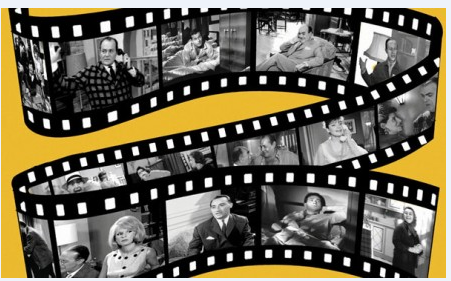 ΕΙΣΟΔΟΣ ΕΛΕΥΘΕΡΗ